Всероссийское Ордена Трудового Красного Знамени общество слепыхООО “СМОЛЕНСКИЙ ЭЛЕКТРОТЕХНИЧЕСКИЙ ЗАВОД ”214019, г. Смоленск, ул. Крупской, 65-А;E-mail: sezvos@yandex.ru ; Сайт: www.sezvos.ru                    Прайс-лист на 01 июня  2014 года.Предприятие существует более 65 лет, пооперационный контроль ОТК, применяемые материалы и продукция сертифицированы, высокого  качества.                                                                                                             Расцветка и нанесение логотипа по желанию Заказчика. Тел./факс: (4812)55-25-42, (4812)31-08-31, 31-03-80, 55-31-63№ п/пНаименованиеРазмерыЦена в руб.Цена в руб.Цена в руб.№ п/пНаименованиеРазмерыДо 5 тыс.шт.До 5 тыс.шт.От 5 тыс.шт.1Сумка с навесной ручкой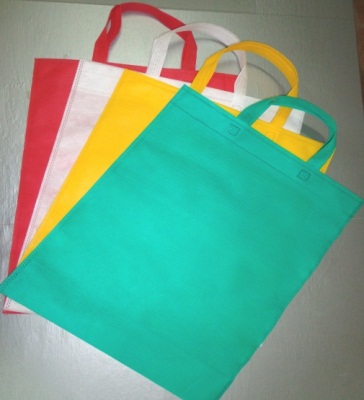 40х4840х4240х4012-00С логотипом(цена договорная)11-50С логотипом(цена договорная)11-50С логотипом(цена договорная)2Сумка с прорубной ручкой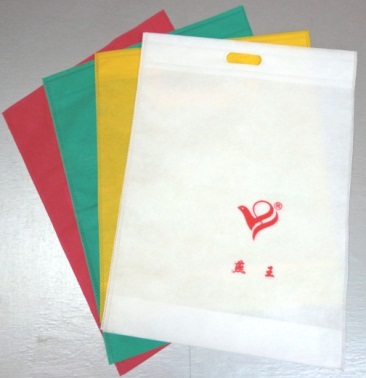 40х4840х4240х4012-00С логотипом (цена договорная)11-50С логотипом(цена договорная)11-50С логотипом(цена договорная)3Сумка с навесной ручкой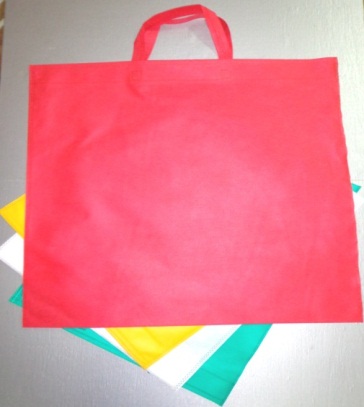 55х5545х5519-00С логотипом (цена договорная)15-00С логотипом (цена договорная)18-50С логотипом(цена договорная)14-50С логотипом(цена договорная)18-50С логотипом(цена договорная)14-50С логотипом(цена договорная)